KS3  HISTORY OVERVIEW 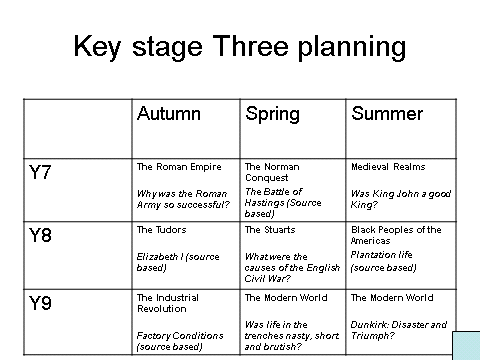 